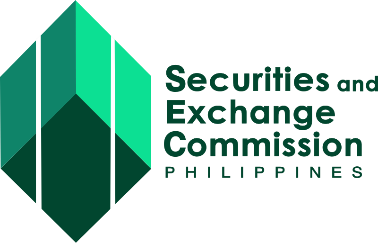 *REQUIRING CLEARANCE FROM OTHER DEPARTMENT OF THE COMMISSIONBUSINESS REQUIRING ENDORSEMENTS FROM OTHER GOVERNMENT AGENCIES/ Endorsement ClearanceInvestment company, Financing and Lending companies, issuers of proprietary or non-proprietary membership (i.e. golf clubs), listed and public companies and foundationCorporate Governance and Finance DepartmentCapital Market Institutions (i.e. Exchange, Broker, Dealer, Investment House and othersMarkets and Securities Regulation DepartmentA.Air TransportCivil Aeronautics BoardB.Bank, Pawnshop and other Financial Intermediaries with Quasi-Banking FunctionsBangko Sentral ng PilipinasC.Educational Institution: (stock & non-stock)Educational Institution: (stock & non-stock)C.ElementaryDepartment of EducationC.College, Tertiary CourseCommission on Higher EducationC.Technical Vocational CourseTechnical Education Skills and Development AuthorityD.Electric Power Plant/Trading of Petroleum ProductsDepartment of EnergyE.Hospital, Dental, Medical ClinicsDepartment of HealthF.Insurance/Mutual Benefit Association/ Health Maintenance OrganizationInsurance CommissionG.Money Changer and Remittance ServicesBangko Sentral ng PilipinasH.Non-Chartered Government Owned and Controlled CorporationGovernment Commission for Government-owned and Controlled CorporationI.Professional AssociationProfessional Regulation CommissionJ.Radio, TV, Telephone, Internet Service Providers, Value-Added Service ProviderNational Telecommunications CommissionK.Recruitment for Overseas EmploymentPhilippine Overseas EmploymentAdministrationL.Security Agency/ Anti-Crime Task ForcePhilippine National PoliceM.Tobacco Related BusinessNational Tobacco AdministrationN.Volunteer Fire BrigadeBureau of Fire ProtectionO.Vessel/Ship Operation, Ship Management. Shipbuilding,Ship Repair, Shipping Agency, Ship Husbanding, Ship Chandling and other Maritime related activitiesMaritime Industry AuthorityP.Water Service Providers and WaterworksLocal Waterworks Utilities Administration/Manila Waterworks and Sewerage Systems